TRƯỜNG ĐẠI HỌC VĂN LANGKHOA: KHOA KỸ THUẬT NHIỆTĐÁP ÁN ĐỀ THI KẾT THÚC HỌC PHẦNHọc kỳ 3, năm học 2021 - 2022Mã học phần: DNL0390Tên học phần: Quản Trị Dự Án Nhiệt LạnhMã nhóm lớp học phần: 213_DNL0390_01Thời gian làm bài (phút/ngày): 90 phútHình thức thi: Tự luậnĐÁP ÁN ĐỀ THI LẦN 1:Bài 1: (2đ)Câu a: (1.5 đ)Thời gian kỳ vọng cho từng công tác (0.5đ)Đáp án: Công thức te = (a+4m+b)/6. Kết quả bảng sauSơ đồ mạng AOA (0.5đ)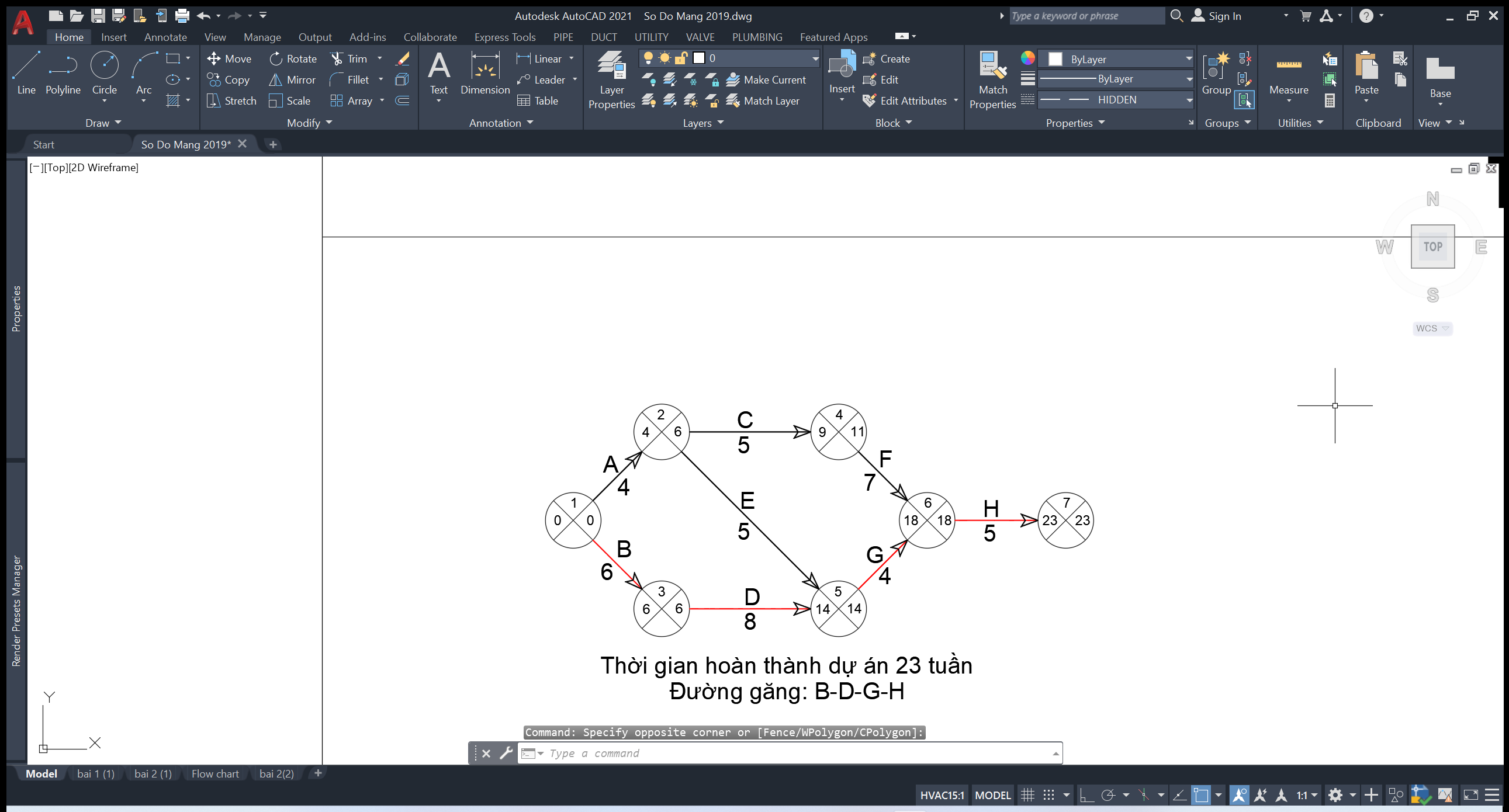 Xác định thời gian hoàn thành dự án (0.5đ)Đáp án: 23 tuầnCâu b: (0.5 đ)Bảng xác định công tác găng và đương găng (0.5đ)Đáp án: đường gang B-D-G-H Bài 2: (2đ)Câu a (1đ). Hãy xác định thời gian hoàn thành và lập bảng xác định đường găng (0.5đ)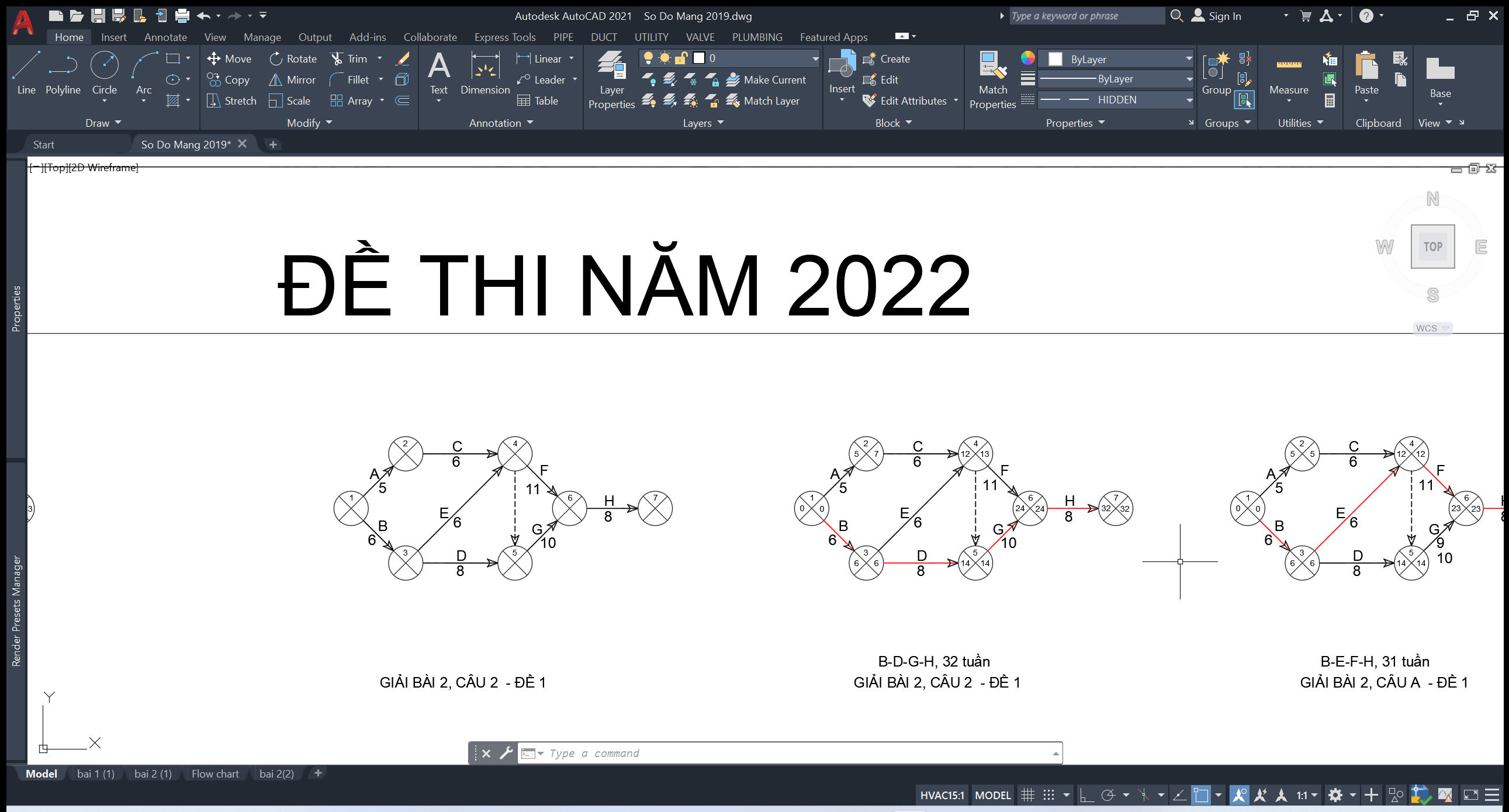 Đáp án: Thời gian hoàn thành 32 tuần đường găng B-D-G-HTính chi phí rút ngắn đơn vị cho các công tác (0.5đ)Câu b (1đ) Xác định công tác rút ngắn và tổng chi phí sau khi rút ngắn xuống 1 tuần (0.5đ)ĐA: Công tác được rút ngắn là G với chi tăng thêm 1 triệu, và Tổng chi phái là 75+1 = 76 triệuVẽ sơ đồ mạng AOA và lập bảng xác định đường găng mới (0.5đ)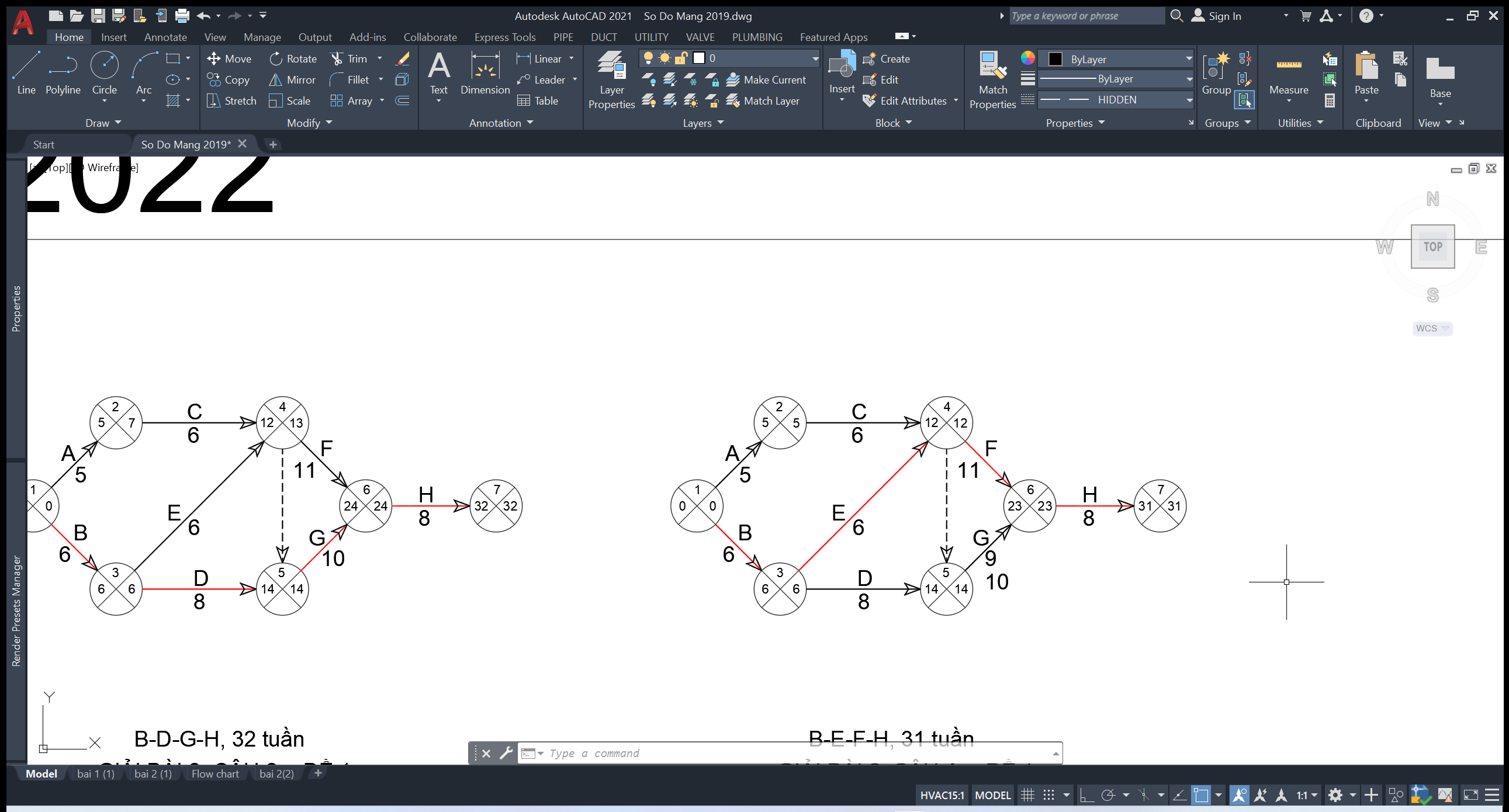 ĐA; Thời gian hoàn thành 31 tuần đường găng B-E-F-H & B-D-G-HBài 3: (2.0đ)Câu a: (1đ)BCWS = 50.22 (0.25đ)BCWP = 46.33 (0.25đ) ACWP = 51.00 (0.25đ)Ngân sách dự án BAC = 113 (0.25đ)Câu b: (1đ)SV = BCWP - BCWS = -3.89 < 0          Dự án chậm tiến độ (0.5đ)CV = BCWP – ACWP = -4.67 < 0         Dự án vượt chi phí (0.5đ)Bài 4: (2đ)Câu a: (1đ)BCSW = 14.000 (0.25đ)BCWP = 12.000 (0.25đ)SV = BCWP - BCWS = -2000 < 0          Dự án chậm tiến độ (0.25đ)CV = BCWP – ACWP = -3000 < 0         Dự án vượt chi phí (0.25đ)Câu b: (1đ)CPI = BCWP/ACWP = 0.8 (0.25đ)SPI = BCWP/BCWS = 0.86 (0.25đ)CSI = CPI x SPI = 0.8 x 0.86 = 0.69 <1 Dự án tiêu cực (0.25đ)           AV = BCWS – ACWP = -1000 < 0        Chi phí cao hơn ngân sách (0.25đ)Bài 5: (2đ)Câu a: (1đ)- Vẽ biểu đồ dòng tiền tệ của hai phương án (0.5đ)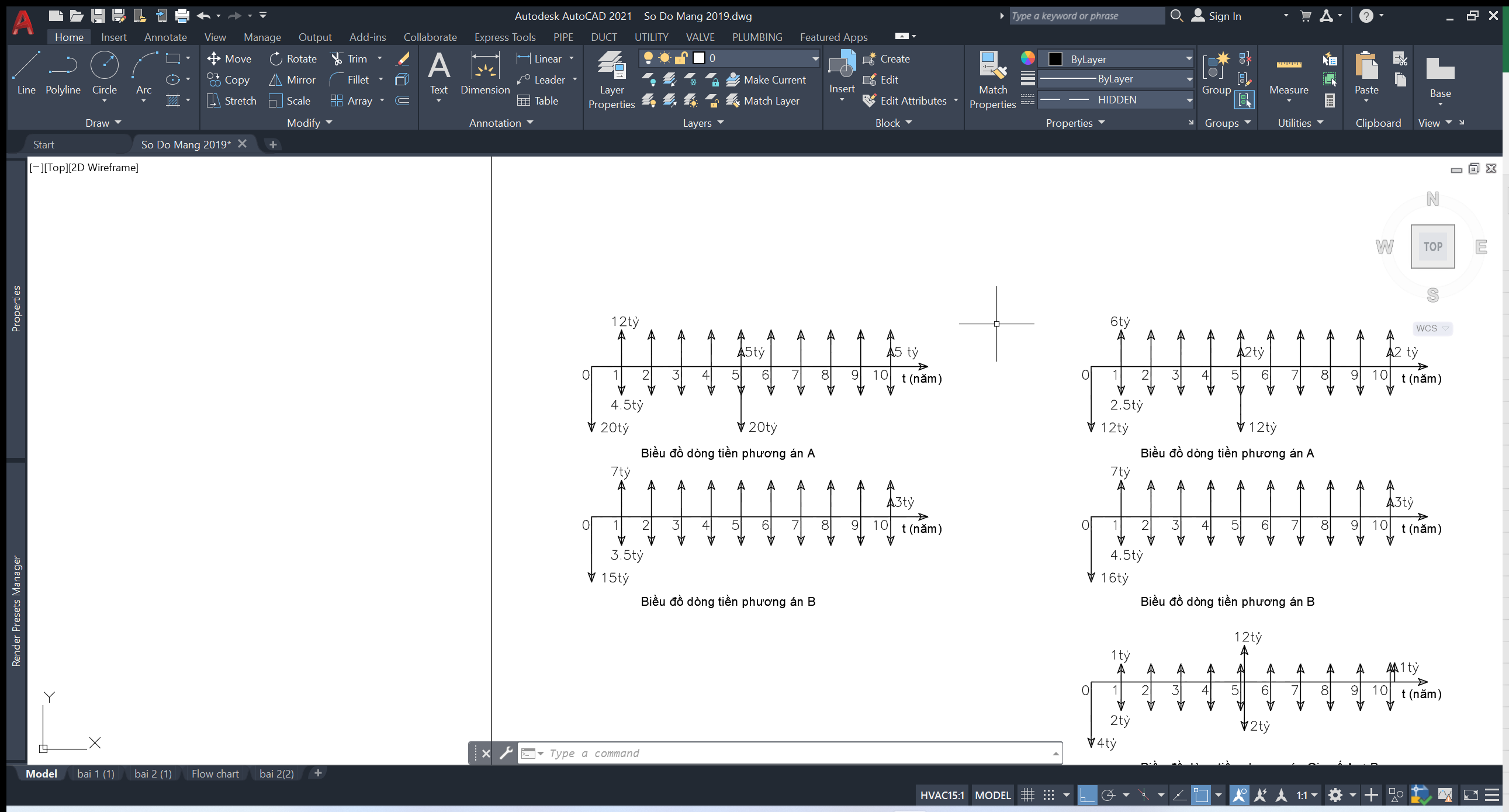 -Tính giá các giá trị hiện tại NPV cho đầu tư, chi phí, thu nhập, giá trị còn lại và dòng tiền và xác định dự án kiến nghị (0.5đ)Pa ANPV(ĐT) = 33.66 tỷNPV(CP) = 27.65 tỷNPV(TN) = 73.73 tỷNPV(CL) = 5.03 tỷNPV = 17.46 tỷPa BNPV(ĐT) = 15 tỷNPV(CP) = 21.51 tỷNPV(TN) = 43.01 tỷNPV(CL) = 1.16 tỷNPV = 7.66 tỷ tỷCâu b: (1đ)		- Chọn phương án có lợi theo Tỷ số lợi ích chi phí B/C hiệu chỉnh (0.5đ)Pa A: B/C (hiệu chỉnh) = 1.191Pa B: B/C (hiệu chỉnh) = 1.333Chọn Pa B- Chọn phương án có lợi theo Tỷ số lợi ích chi phí B/C thường (0.5đ)Pa A: B/C = 1.11Pa B: B/C = 1.14Chọn Pa BNgày biên soạn: 30/06/2022Giảng viên biên soạn đáp án đề thi: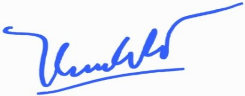 Lâm Thanh HùngNgày kiểm duyệt:Trưởng (Phó) Khoa/Bộ môn kiểm duyệt đề thi:Công tácThời gianKỳ vọngteESLSR = LS-ESCông tácđường găngA4022-B6000BC5462-D8660DE5495-F79112-G414140GH518180HCông tácT.GianESLSR=LS-ESĐ. GăngA5022-B6000BC6572-D8660DE6671-F1112131-G1014140GH824240HCông TácThời gian
(Tuần)Thời gian
(Tuần)Chi phí (triệu VND)Chi phí (triệu VND)Thời gian giảm tối đaChi phí gia tăngChi phí rút ngắn đơn vịBình thườngRút 
ngắnBình 
thườngRút 
ngắnChi phí gia tăngChi phí rút ngắn đơn vịA54.0461.02.02.0B64.010142.04.02.0C65.0581.03.03.0D86.07112.04.02.0E64.09122.03.01.5F1110.010121.02.02.0G108.012142.02.01.0H87.018201.02.02.0Tổng75Công tácT.GianESLSR=LS-ESĐ. GăngA5022-B6000BC6572-D8660DE6660EF1112120FG914140GH824240H